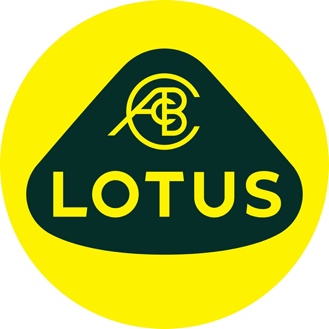 MEDIA INFORMATIONLotus Elise Cup 250 Final EditionThe Elise is a truly iconic Lotus, with 2021 serving as the 25th and final year of production. The Elise Cup 250 Final Edition is a fitting tribute, and the exclusivity and rarity will no doubt ensure high demand and guarantee future classic status. It retains all the core values and features that have made the Elise such an iconic car – a small, light and agile two-seater powered by a supercharged and chargecooled 1.8-litre, four-cylinder mid-mounted engine.As standard, the Cup 250 features the most extensive list of interior and exterior features ever. The biggest upgrade is the all-new TFT digital dashboard with the choice of two screens, one with a conventional set of dials and the other a race car-style with digital speed read-out and an engine speed bar.The steering wheel is of a new design and clad in leather and alcantara. It features a flat base to create better leg clearance for taller drivers and to aid ingress and egress. Every car comes with a Final Edition build plaque, plus new seat trim and stitch patterns.A new selection of colours has been introduced for the Elise Cup 250, harking back to some of the iconic colour schemes from the Elise and Lotus’ past. They are split into three; Select, which includes Daytona Blue, Fire Red, Metallic Orange and Motorsport Black; Heritage, which includes Racing Green, Nightfall Blue, Essex Blue and Calypso Red; and Special, which includes Isotope Green, Vivid Green, Pearl Yellow and Burnt Orange.Key to the Elise Cup 250’s performance are its aerodynamics and downforce linked to its power and light weight. With aerodynamically optimised components such as the front splitter, rear wing, rear diffuser and side floor extension, the Elise Cup 250 produces 66kg of downforce at 100mph and 155kg of downforce at is maximum speed of 154mph.The car is shod in new 10-spoke Diamond Cut ultra-lightweight M Sport forged wheels (7J x 16” front and 8J x 17” rear) with Yokohama A052 tyres (195/50 R16 front and 225/45 R17 rear). The extensive list of standard equipment includes Bilstein sport dampers and adjustable anti-roll bars help to maximise the aerodynamic downforce available to boost grip whilst maintaining the legendary Elise handling. Also fitted as standard is a lightweight lithium-ion battery and polycarbonate rear window.